Hoja de ruta 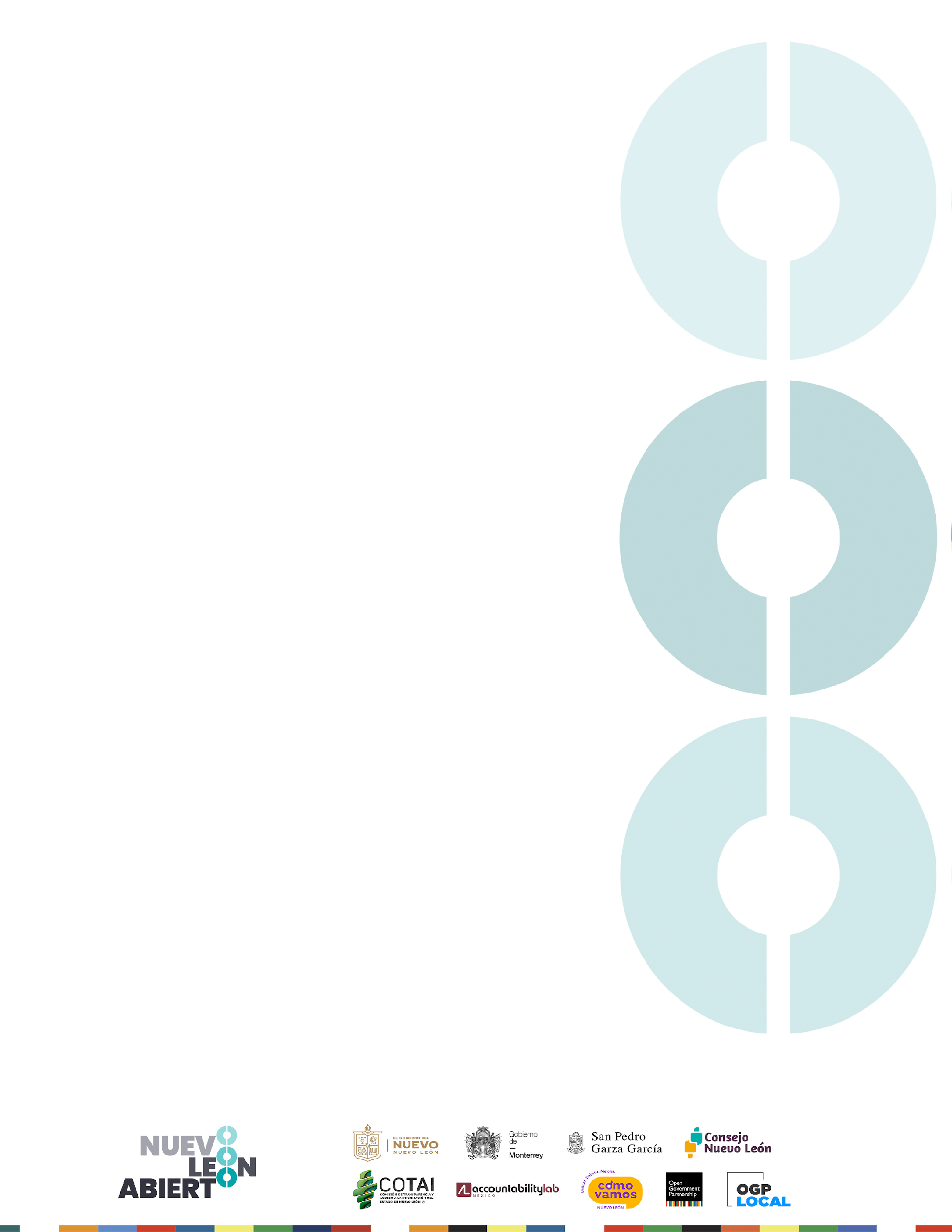 Título del compromiso 2. Compromiso3. Periodo de tiempoFecha de inicio del compromiso  (mes/año) Fecha de término del compromiso (mes/año)  4. Institución o actor clave responsable de la implementación5. Institución implementadora líder no-gubernamental (en caso de haberla)6. Otros actores involucrados en la implementación del compromiso (corresponsables)(por ej. Secretarías Gubernamentales, Direcciones gubernamentales, Organizaciones de Sociedad Civil, Grupos Comunitarios, Sector Privado, Grupos de Trabajo, Academia)Descripción del Compromiso 
Problema Público a atenderDescribe la problemática social, económica, política o ambiental que el compromiso aborda. En caso de estar disponible, incluye datos de línea de base e información de contexto.Máximo 1000 caracteresSituación actual del problema públicoDescribe el estado actual del problema público, partiendo del inicio del Plan de Acción (por ejemplo: actualmente el 26% de las quejas por corrupción judicial no son procesadas)9. ¿De qué manera este problema afecta a mujeres y hombres?Describa los impactos diferenciados que tiene esta problemática para las mujeres y los hombres. Especifique de qué manera las mujeres viven las causas y consecuencias del problema. Máximo 1000 caracteres10. ¿El problema afecta a una población en situación de vulnerabilidad específica? Mencione si el problema es importante y tiene efectos particulares en una determinada población vulnerada, tales como: Personas adultas mayores, personas indígenas, pueblos y/o comunidades indígenas, trabajadoras/trabajadores del hogar, personas que viven con VIH, afrodescendientes. Máximo 1000 caracteres11. ¿Con qué Objetivos de Desarrollo Sostenible se vincula este problema?      Mencione los Objetivos de Desarrollo Sostenible que engloba el problema público.12. Acción¿Cuál es el compromiso? Describe qué implica el compromiso, los resultados esperados y el objetivo generalMáximo 1000 caracteres13. ¿De qué manera el compromiso contribuirá a la resolución del problema público?¿Cuáles son los productos y resultados esperados una vez que se haya implementado el compromiso?  Máximo 1000 caracteres14. ¿A cuál de los objetivos a largo plazo identificados en tu Visión Estratégica de Gobierno Abierto se relaciona este compromiso?Área Prioritaria de Política PúblicaÁreas Temáticas Prioritarias¿Qué valores de OGP cumple este compromiso? (Transparencia y Acceso a la información, Rendición de Cuentas, Participación (ciudadana y cívica) e Innovación  y Tecnología para la Transparencia y Rendición de Cuentas) Tomar en consideración las siguientes preguntas guía: ¿El compromiso consiste en publicar más información, mejorar la calidad de la información publicada, mejorar el acceso a la información por parte del público o en permitir el derecho a la información?¿El  compromiso consiste en la creación de condiciones favorables para la sociedad civil del país?¿El compromiso consiste en crear o mejorar oportunidades o las capacidades del público pueda influir o tomar decisiones? ¿El compromiso consiste en crear o mejorar reglas, regulaciones  y mecanismos para exigir a los funcionarios públicos rendir cuentas sobre sus acciones? ¿Qué recursos se necesitan para cumplir con este compromiso?Incluir presupuesto, personal, tiempo y contribuciones de la sociedad civil u otras organizaciones, así como otro recurso que se pueda necesitar. ¿Están asegurados los recursos necesarios para cumplir este compromiso? Información Adicional [Opcional]Hitos  (en esta sección es necesario identificar las acciones clave que deberán llevarse a cabo para dar cumplimiento a los objetivos a corto, mediano y largo plazo del compromiso, así como las personas responsables de cada acción, fechas de inicio y cumplimiento y medios de verificación de la acción)Comité de Gobierno Abierto para reforzar los datos sobre violencia contra mujeres de la Unidad de Atención a Víctimas de Violencia Familiar y de Género de Monterrey.La Secretaría de Seguridad y Protección a la Ciudadanía y la Secretaría de Innovación y Gobierno Abierto se comprometen a instalar un Comité de Gobierno Abierto para colaborar con la UAVVI (Unidad de Atención a Víctimas de Violencia Familiar y de Género) bajo los principios de Transparencia, Rendición de Cuentas, Participación e Innovación (cívica y tecnológica) que permitan el uso, tratamiento, visualización y difusión de los datos que genera en el servicio que brinda.01/202307/2024Oficina, Dirección o SecretaríaNivel de Gobierno Nombre del ContactoTítulo/PuestoEmailRol en la Implementación(Selecciona de los siguientes: Líder; Apoyo; Supervisión; Coordinación)Secretaría de Seguridad y Protección a la CiudadaníaEjecutivoAngélica Cruz MaldonadoInspectoría de Prevención de las Violencias angelica.maldonado@monterrey.gob.mxSupervisiónSecretaría de Seguridad y Protección a la CiudadaníaEjecutivo Cesia Carolina  Escobar PérezDirección de Protección a la Ciudadaníacesia.escobar@monterrey.gob.mxLíderSecretaría de Seguridad y Protección a la CiudadaníaEjecutivoZoila Mata Coordinación de Unidad de Atención a Víctimas coordlegalnte.uavvi@monterrey.gob.mxCoordinaciónSecretaría de Innovación y Gobierno AbiertoEjecutivaLaura de los SantosDirectora de Participación Ciudadanalaura.delossantos@monterrey.gob.mxSupervisiónSecretaría de Innovación y Gobierno AbiertoEjecutivoSahara Calderón SamaniegoCoordinación de Gobierno Abiertosahara.calderon@monterrey.gob.mx CoordinaciónSecretaría de Innovación y Gobierno AbiertoEjecutivoViridiana HernándezCoordinación de Transparencia Proactivaviridiana.hernandez@monterrey.gob.mxCoordinaciónNombre de la OrganizaciónNombre del ContactoTítulo/PuestoEmailRol en la Implementación(Selecciona de los siguientes: Líder; Apoyo; Supervisión; Coordinación)N/AN/AN/AN/AN/ANombre de la OrganizaciónNombre del ContactoTítulo/PuestoEmailRol en la Implementación(Selecciona de los siguientes: Líder; Apoyo; Supervisión; Coordinación)Instituto Municipal de las Mujeres RegiasCarolina AyalaCoordinación de Políticas Públicas de Prevención de Violencias contra las MujeresApoyoInstituto Municipal de las Mujeres Regias Paulina Garrido Coordinación de Políticas Públicas para la  Transversalidad de la Perspectiva de GéneroApoyoSecretaría de Seguridad y Protección a la Ciudadanía Javier ReyesAnalista ApoyoDirección de Vinculación InterinstitucionalApoyo SUPERAsupera.contacto@gmail.comApoyo/SupervisiónPAZEScontacto@pazes.orgApoyo/SupervisiónColectiva Latimos JuntasRoxanna Rojas Apoyo/SupervisiónAgregue las filas necesariasAgregue las filas necesariasAgregue las filas necesariasAgregue las filas necesariasAgregue las filas necesariasLas mujeres que residen y transitan en Monterrey pueden vivir o han vivido violencia por razón de género en sus diversos tipos y ámbitos, lo que limita su desarrollo individual y colectivo.994 caracteres (11:07 am)En México la violencia por razón de género tiene cifras alarmantes, es considerado uno de los países más peligrosos para ser mujer. Según el Instituto Nacional de Estadística y Geografía (Inegi) más del 70% de la población de mujeres ha sufrido al menos algún tipo de violencia a lo largo de su vida. En promedio se asesinan a 11 mujeres diariamente.Según cifras del Secretariado Ejecutivo del Sistema Nacional de Seguridad Pública de enero a septiembre del 2022 se cometieron en el país 695 presuntos feminicidios. Nuevo León ocupa el segundo lugar en este delito, registrando para esta fecha 79 feminicidios y en casos de mujeres víctimas de lesiones dolosas ocupa el lugar 5 de 32, teniendo 2,336 casos en los primeros 9 meses del 2022.En el caso particular del Municipio de Monterrey, este se ubica en el lugar 9 de los 100 municipios del país con registro de feminicidio y desde el 2016 es uno de los municipios prioritarios para atender la Declaratoria de Alerta de Violencia de Género.886 caracteres Si bien la situación de violencia que vive el país en la última década ha tenido como resultado la muerte en promedio de 34 mil 500 personas al año, según cifras del Secretariado Ejecutivo del Sistema Nacional de Seguridad Pública y de la SSCP, y el reconocimiento de más de 100,000 personas oficialmente registradas como desaparecidas, la situación de estos casos para hombres y para mujeres presenta particularidades.En el caso de la violencia ejercida en contra de mujeres ésta tiene particularidades como la normalización y las brechas de desigualdad que la refuerzan, convirtiendo a las mujeres, adolescentes y niñas en personas con más riesgo de sufrirla. Así mismo, la violencia que se ejerce en contra de los hombres tiene repercusiones colaterales o directas en la vida de las mujeres, haciéndolas víctimas indirectas de la violencia aún así no se ejerza directamente contra ellas. 915 caracteres (10:56 am)La violencia se agudiza en el caso de personas con otros factores de opresión o desigualdad además del género, nos topamos con ausencia de datos estadísticos desagregados (publicadas por autoridades municipales y/o estatales) que muestren la incidencia de estos.Siguiendo el principio de perspectiva de género con un enfoque interseccional, el cual aborda múltiples discriminaciones y nos ayuda a entender la manera en que conjuntos diferentes de identidades influyen sobre el acceso que se pueda tener a derechos y oportunidades, podemos identificar que la violencia afecta de manera diferenciada o en grados de opresión distintos a los diferentes grupos poblacionales de Nuevo León, particularmente a mujeres adultas mayores, migrantes, afrodescendientes, indígenas, con alguna discapacidad y/o de la comunidad LGBTQIA+, las cuales además de sufrir violencia por razón de género se  encuentran con mayor riesgo.ODS 5 Igualdad de GéneroODS 5.2  Eliminar todas las formas de violencia contra todas las mujeres y las niñas en los ámbitos público y privado, incluidas la trata y la explotación sexual y otros tipos de explotaciónODS 5.5  Asegurar la participación plena y efectiva de las mujeres y la igualdad de oportunidades de liderazgo a todos los niveles decisorios en la vida política, económica y públicaODS 5.b  Mejorar el uso de la tecnología instrumental, en particular la tecnología de la información y las comunicaciones, para promover el empoderamiento de las mujeresODS 10 Reducción de Desigualdades ODS 10.2 De aquí a 2030, potenciar y promover la inclusión social, económica y política de todas las personas, independientemente de su edad, sexo, discapacidad, raza, etnia, origen, religión o situación económica u otra condiciónODS 16 Paz, Justicia e Instituciones sólidasODS 16.1 Reducir significativamente todas las formas de violencia y las correspondientes tasas de mortalidad en todo el mundoODS 16.7 Garantizar la adopción en todos los niveles de decisiones inclusivas, participativas y representativas que respondan a las necesidadesODS 16.10 Garantizar el acceso público a la información y proteger las libertades fundamentales, de conformidad con las leyes nacionales y los acuerdos internacionalesODS 17 Alianzas para lograr objetivosODS 17.18 De aquí a 2020, mejorar el apoyo a la creación de capacidad prestado a los países en desarrollo, incluidos los países menos adelantados y los pequeños Estados insulares en desarrollo, para aumentar significativamente la disponibilidad de datos oportunos, fiables y de gran calidad desglosados por ingresos, sexo, edad, raza, origen étnico, estatus migratorio, discapacidad, ubicación geográfica y otras características pertinentes en los contextos nacionales971 caracteres  (25 nov)La instalación de un Comité de Gobierno Abierto para la Unidad de Atención a Víctimas de Violencia Familiar y de Género (UAVVI) será una práctica de gobierno abierto al tener una colaboración activa entre dependencias gubernamentales que trabajan en prevenir, atender y erradicar la violencia, así como la academia y sociedad civil, con el fin de generar información que permita  crear acciones encaminadas a la eliminación de la violencia por razón de género en Monterrey. La conformación transversal del Comité  permitirá que las partes que lo integran aporten desde sus atribuciones, funciones y experiencias al fortalecimiento en el uso de los datos generados a partir de la atención que se brinda a las personas, particularmente mujeres usuarias, en la UAVVI, generando así un análisis de información como referencia para la ejecución y mejoras de sus actividades, mientras se fortalecen los principios de buenas prácticas de participación ciudadana y transparencia. Outputs:Datos revisados, analizados, y retroalimentados por expertos (as) para el fortalecimiento de procesos relacionados al manejo de datosRecursos creados para la visualización de datos (por ejemplo, infografías, presentaciones, gráficas, material impreso para difusión, etc)Creación de un proceso estructurado de recabación, captura, análisis y visualización de datos modificado/fortalecido.Atender las necesidades de la UAVVI en relación al compromiso. Outcomes: Políticas públicas para la atención de los casos de violencia con perspectiva de géneroModelos de atención basados en evidencia (datos) con enfoque interseccionalSensibilización para la no normalización de la violencia familiar y de género Asignación de presupuesto con perspectiva de géneroAbordar el tema de violencia en contra de la mujeres como una estrategia de seguridad públicaMejorar la calidad de los datos generados a partir de los servicios que brinda la UAVVIMáximo 1000 caracteresPENDIENTEIndique las prácticas o políticas más relevantes para este compromiso. Seleccione dos de las siguientes áreas de política: Divulgación de Fondos; Auditoría y Control; Beneficiarios Reales; Espacio Cívico; Conflicto de Interés; Respuesta a Crisis; Gobernanza Digital; Peticiones Electrónicas; Elecciones y Finanzas Políticas; Apertura Fiscal; Inclusión; Apertura Legislativa; Cabildeo; Contrataciones Abiertas; Datos Abiertos; Contrataciones Públicas; Gobernanza Regulatoria; Derecho a la Información; Red de Seguridad e Inclusión Económica; Rendición de Cuentas Sociales; Recuperación Económica y Estímulos; Impuestos; Protección a Testigos; Otro; N/A GéneroIndique las áreas temáticas más relevantes para este compromiso. Seleccione dos de las siguientes áreas temáticas: Apoyo; Ciudadanía e Inmigración; Intersectorial; Educación; Medio Ambiente y Clima; Industrias Extractivas; Salud y Nutrición; Infraestructura y Transporte; Justicia; Derechos territoriales y ordenación del territorio, Legislación; Medios y Telecomunicaciones; Policía y Correccionales; Sector Privado; Servicios Públicos; Ciencia y Tecnología, Seguridad Pública; Agua, Saneamiento e Higiene; Otro; N/A Valor ¿Por qué este compromiso es relevante para este valor?Transparencia y Acceso a la informaciónLos datos que se han recabado y que seguirá recabando la UAVVI serán tratados, publicados y difundidos, respetando la protección de datos personales, a la sociedad buscando generar políticas públicas de prevención de las violencias con perspectiva de géneroParticipación ciudadanaSe implementará un mecanismo de participación ciudadana, que será integrado por autoridades gubernamentales, académicas, integrantes de la sociedad civil, expertas y acompañantas en casos de violencia familiar y de género, con el objetivo de acompañar en el fortalecimiento en el uso de los datos generados a partir de la atención que se brinda a las personas en la UAVVI. Innovación y Tecnología La creación e implementación del Comité de Gobierno Abierto es una figura innovadora pues tendrá responsabilidades y atribuciones distintas a las figuras ya existentes dentro del Reglamento de Participación Ciudadana del Municipio de Monterrey, lo que permitirá tener un ejercicio activo de institucionalización de la figura del Comité. Aunado a esto, actualmente se encuentra a disposición de la ciudadanía el portal de Datos Abiertos del Municipio de Monterrey, en el cual se pueden consultar distintas capas de información relevante para la ciudadanía. Agregue las filas necesariasAgregue las filas necesariasPresupuesto(estimado de presupuesto asignado)Personal (número de personal requerido para implementar el compromiso) Tiempo(meses que se necesitan para implementar el compromiso)Otro recurso requerido (describir)1 Dirección18 mesesSoftware 1 coordinadora18 mesesEquipo de computo 2/3 jefaturas 18 mesesConexión a internet 3 capturistas18 mesesImpresora y sus insumos1 archivista18 mesesPapelería administrativaAgregue las filas necesariasAgregue las filas necesariasAgregue las filas necesariasAgregue las filas necesariasSeleccione una opción: Sí / No / ParcialmenteAgregar otra información útil, por ejemplo: Plan Municipal de las Mujeres 2021 - 2024 (https://www.monterrey.gob.mx/aviso/plan-municipal-para-las-mujeres-de-monterrey-2021-2024) Plan Municipal de Desarrollo 2021 - 2024 (https://www.monterrey.gob.mx/pdf/portaln/2022/PMD_MTY_2021.pdf)Análisis de Perspectiva de GéneroAnálisis de Violencia por Razón de Género en Nuevo León (Investigación y Redacción por parte de la Coordinación de Gobierno Abierto del Municipio de Monterrey (Consultar)Máximo 1000 caracteresObjetivo a corto plazo: XXXXXXXX (julio 2023)Objetivo a corto plazo: XXXXXXXX (julio 2023)Objetivo a corto plazo: XXXXXXXX (julio 2023)Objetivo a corto plazo: XXXXXXXX (julio 2023)Objetivo a corto plazo: XXXXXXXX (julio 2023)Objetivo a corto plazo: XXXXXXXX (julio 2023)Describa el hitoFecha de inicio(MM/YYYY)Fecha de conclusión(MM/YYYY)Agencia y Persona Responsable con medio de contactoMedio de verificación y/o seguimiento de la acciónEstatusSeleccione de los siguientes; No iniciado, En Progreso, Atorado, Finalizado, Incompleto.Generar un mapeo de actores estratégicos que formarán parte del comité, para mayor funcionamiento y fortalecimiento. OSC. Academia. Dependencia01/202304/2023Dirección de Protección a la CiudadaníaDirectorio de organizaciones y alianzas estratégicas expertas en temas de violencia familiar y de género. En procesoMapear el tipo de datos que pueden ser compartidos con la sociedad civil sin comprometer la reserva de la información02/202303/2023Coordinación de Transparencia ProactivaReporte de la información a compartirNo iniciadoEstablecer los lineamientos para la integración del comité de Gobierno Abierto para el seguimiento del compromiso02/202304/2023Dirección de Participación Ciudadana y la Direccion de Protección a la CiudadaníaEstablecer los criterios de selección.Publicación de convocatoria para la integración del Comité.  No iniciadoInstalar el Comité con lineamientos y atribuciones05/202306/2023Dirección de Participación Ciudadana Acta de instalación del Comité. No iniciadoDefinir con claridad el esquema y los compromisos colaborativos y el plan de trabajo de esta coordinación05/202306/2023Dirección de Protección a la CiudadaníaCreación de un Manual Operativo del Comité de Gobierno Abierto. No iniciadoAgregue las filas necesariasAgregue las filas necesariasAgregue las filas necesariasAgregue las filas necesariasAgregue las filas necesariasAgregue las filas necesariasObjetivo a mediano plazo: XXXXXXXX (enero 2024)Objetivo a mediano plazo: XXXXXXXX (enero 2024)Objetivo a mediano plazo: XXXXXXXX (enero 2024)Objetivo a mediano plazo: XXXXXXXX (enero 2024)Objetivo a mediano plazo: XXXXXXXX (enero 2024)Objetivo a mediano plazo: XXXXXXXX (enero 2024)Describa el hitoFecha de inicio(MM/YYYY)Fecha de conclusión(MM/YYYY)Agencia y Persona Responsable con medio de contactoMedio de verificación y/o seguimiento de la acciónEstatusSeleccione de los siguientes; No iniciado, En Progreso, Atorado, Finalizado, Incompleto.Llevar a cabo al menos tres sesiones del Comité de Gobierno Abierto07/202301/2024Dirección de Protección a la CiudadaníaMinutas y actas de las sesiones del Comité. No iniciadoIntegrar al menos una recomendación en el uso de datos del Comité, haciendo previamente una revisión de factibilidad de la operación de la UAVVI.07/202301/2024Dirección de Protección a la CiudadaníaDocumento de recomendación emitida por el Comité. No iniciadoA través del “Observatorio” se realizará análisis de la violencia de género que se vive en el municipio (mixto, cualitativo y cuantitativo).07/202301/2024Dirección de Protección a la CiudadaníaIncio de trabajo en el análisis de la Violencia de GéneroNo iniciadoGenerar información desagregada sobre Violencias por razón de Género.07/202301/2024Dirección de Protección a la CiudadaníaPublicación de información y datos abiertos en el portal de datos abiertos de Monterrey.No iniciadoReglamento que integre, regule y reconozca la figura del Comité.07/202301/2024Dirección de Participación Ciudadana Reglamento aprobado y publicado. No iniciadoAgregue las filas necesariasAgregue las filas necesariasAgregue las filas necesariasAgregue las filas necesariasAgregue las filas necesariasAgregue las filas necesariasObjetivo a largo plazo: XXXXXXXX (julio 2024)Objetivo a largo plazo: XXXXXXXX (julio 2024)Objetivo a largo plazo: XXXXXXXX (julio 2024)Objetivo a largo plazo: XXXXXXXX (julio 2024)Objetivo a largo plazo: XXXXXXXX (julio 2024)Objetivo a largo plazo: XXXXXXXX (julio 2024)Describa el hitoFecha de inicio(MM/YYYY)Fecha de conclusión(MM/YYYY)Agencia y Persona Responsable con medio de contactoMedio de verificación y/o seguimiento de la acciónEstatusSeleccione de los siguientes; No iniciado, En Progreso, Atorado, Finalizado, Incompleto.Informe final de actividades y hallazgos del Comité04/202407/2024Dirección de Protección a la CiudadaníaDocumento final Institucionalización del Comité de Gobierno Abierto07/202307/2024Dirección de Participación CiudadanaReglamentación y renovación del Comité de Gobierno AbiertoAgregue las filas necesariasAgregue las filas necesariasAgregue las filas necesariasAgregue las filas necesariasAgregue las filas necesariasAgregue las filas necesarias